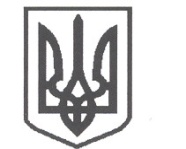 УКРАЇНАСРІБНЯНСЬКА СЕЛИЩНА РАДАВИКОНАВЧИЙ КОМІТЕТРІШЕННЯ22 жовтня 2021 року     					              	      	№ 235  	смт СрібнеПро роботу із сім'ями, що опинились в складних життєвих обставинах та готовність їх до осінньо-зимового періоду Відповідно до ст.34 Закону України «Про місцеве самоврядування в Україні», п. 1, п. 2 постанови Кабінету Міністрів України від 01.06.2020 № 585 «Про забезпечення соціального захисту дітей, які перебувають у складних життєвих обставинах», з метою попередження загибелі та нещасних випадків серед дітей внаслідок переохолодження, виконавчий комітет селищної ради вирішив:Інформацію начальника відділу соціальної служби для сім’ї, дітей та молоді Мирослави  ВАСИЛЕНКО про роботу із сім'ями, що опинились в складних життєвих обставинах та готовність їх до осінньо-зимового періоду прийняти до відома.2. Відділу соціальної служби для сім’ї, дітей та молоді  забезпечити:2.1.  раннє виявлення, облік та  здійснення соціальної роботи з різними категоріями сімей та осіб, які опинились в складних життєвих обставинах;2.2. підвищення якості та доступності кваліфікованих соціальних  послуг сім’ям, що проживають безпосередньо на території Срібнянської селищної ради;2.3. аналіз актів обстеження, щодо готовності сімей, які опинились в складних життєвих обставинах, до осінньо – зимового періоду;комплексний підхід до здійснення соціального супроводу сімей, які опинились у складних життєвих обставинах із залученням суб’єктів соціальної роботи.    3. Старостам селищної ради забезпечити:постійний контроль  за станом утримання та виховання дітей, що проживають у сім’ях, які опинилися в складних життєвих обставинах шляхом проведення обстеження матеріально- побутових умов проживання;3.2. своєчасне виявлення сімей, в яких спостерігаються прояви недбалого ставлення батьків до виконання батьківських обов’язків щодо виховання дітей;3.3 підвищення рівня оперативності у реагуванні на кризові проблеми дітей та молоді, різних категорій сімей, що перебувають у важкій соціальній ситуації;		3.4.  подання до відділу соціальної служби для сім’ї, дітей та молоді селищної ради копій  актів обстеження сімей, які опинились в складних життєвих обставинах, щомісяця до 25 числа.Контроль за виконанням цього рішення покласти на заступника    селищного голови з гуманітарних питань та соціальної політики Ніну БОНДАРЕНКО.Перший заступникселищного голови							     Віталій ЖЕЛІБА